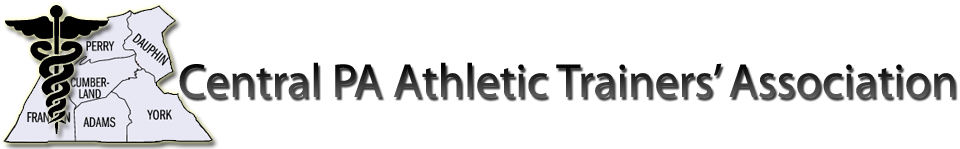 General Sponsorship*Platinum 	>$1000.00Gold		$500.00 – $999.99Silver		$100.00 – 499.99Bronze		<$100.00Event SponsorshipPlatinum 	>$1000.00Gold		$500.00 – $999.99Silver		$100.00 – 499.99Bronze		<$100.00Benefits from Sponsorship-Display of Logo on CPATA.org Website-Link to your Website from the CPATA.org Website-Display of Logo on sponsorship apparel-PR Material Handouts-If you are an Event Sponsor – display of signage at event/possible naming rights*Please Note – General Sponsorship Supporters will be given first opportunity to apply for Event Sponsorship when a CPATA event occurs